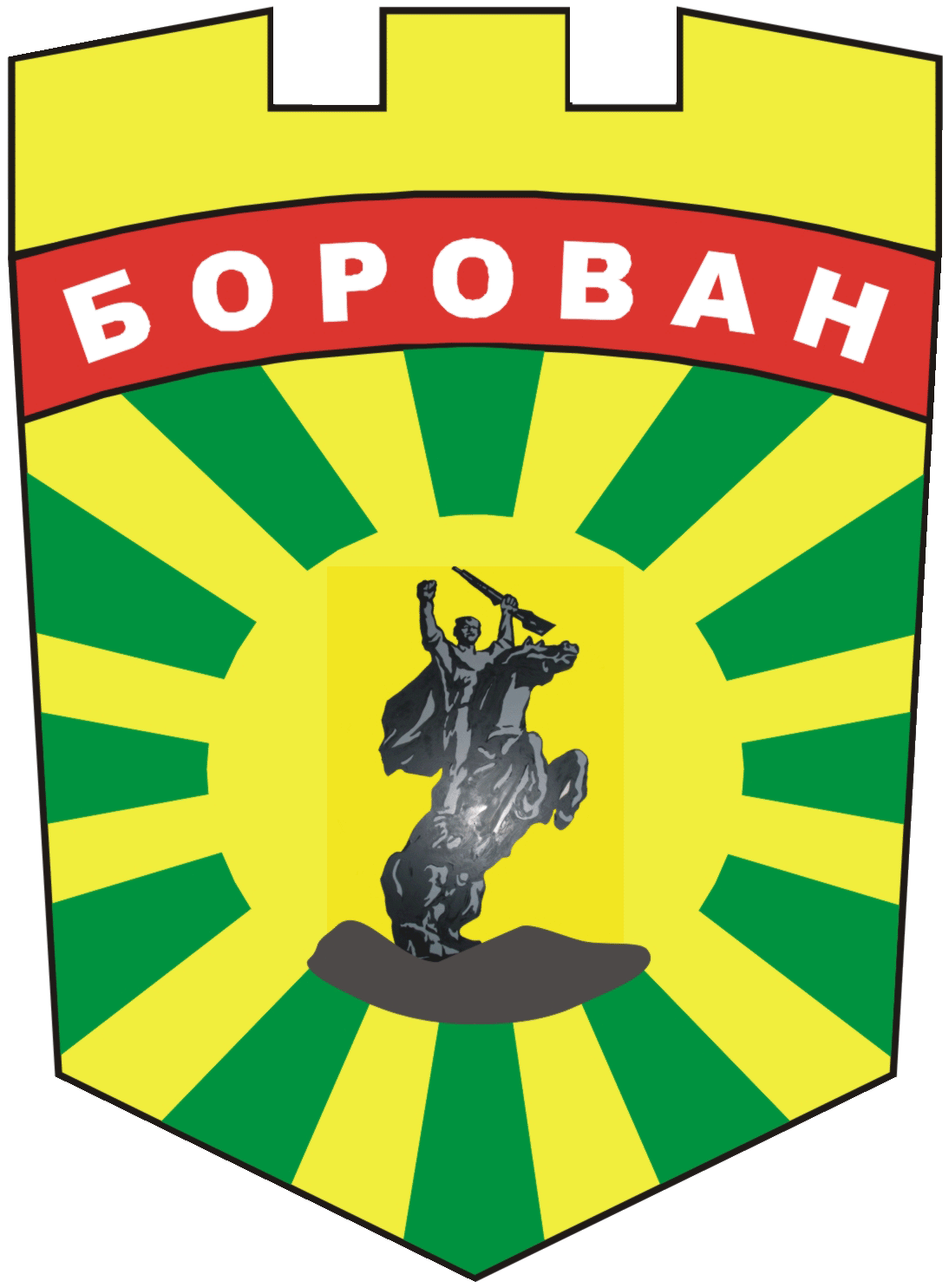 ОБЩИНА БОРОВАНОБЩИНСКИ ПЛАН ЗА ИНТЕГРИРАНЕ НА РОМИТЕ В ОБЩЕСТВЕНИЯ ЖИВОТ НА ОБЩИНА БОРОВАН(2017-2020)Утвърдил: 		инж. Десислава ТодороваКмет на община БорованСЪДЪРЖАНИЕ:ВъведениеАнализ на ситуацията на ромската общностПриоритетиПриоритет 1: Образование Приоритет 2: ЗдравеопазванеПриоритет 3: Жилищна политикаПриоритет 4: ЗаетостПриоритет 5: Младежка работаПриоритет 6: Култура и спортПриоритет 7: ДругиОчаквани резултатиНаблюдение на изпълнението 1.ВЪВЕДЕНИЕ: Настоящият план за интеграция на ромите и гражданите живеещи в сходна на ромите ситуация на територията на община Борован (2017 – 2020), е документ, задаващ насоките за изпълнение на политиката за социална интеграция на ромите на местно ниво, в изпълнение на Националната стратегия на Република България за интегриране на ромите (2012 – 2020), приета с решение на Народното събрание на 01.03.2012 г.Следвайки Националната стратегия и рамката на Европейския съюз (ЕС) за национални ромски стратегии, настоящият документ използва името „роми“ като обобщаващо, както за българските граждани в уязвимо социално-икономическо положение, които се самоопределят като роми, така и за гражданите в сходна ситуация, които околното население определя като такива, независимо от начина на тяхното самоопределяне.С настоящият план се актуализират задачите и дейностите в Общинския план за интегриране на ромите в обществения живот (2016 – 2018). Актуализацията се налага поради следните факти: Участието на община Борован в Програма РОМАКТ, която е съвместна програма на Европейската Комисия и Съвета на Европа. В рамките на Програма РОМАКТ са проведени интензивни консултации с ромската общност в лицето на Местната активна група на ромската общност, относно актуализацията на политиката и дейностите на община Борован за социално включване на ромите;Община Борован има одобрена за финансиране Концепция за „Социално-икономическо включване на уязвими групи“ по ОП „Развитие а човешките ресурси“ и ОП „Наука и образование за интелигентен растеж“, които изискват наличието на Общински план за интегриране на ромите за съответния период, в който ще се изпълняват дейностите по концепцията .Текущият план е съобразен със следните документи:Общинска стратегия за равноправно интегриране на ромите в обществения живот в обществения живот в община Борован (2016 – 2020);Рамкова програма за интегриране на ромите в българското общество (2010- 2020);Националната стратегия на Република България за интегриране на ромите (2012 – 2020);Конвенция за борба срещу дискриминацията в областта на образованието.Планът за действие на Община Борован определя и планира приоритетите и задачите на местната власт, НПО и общността към преодоляване на специфичните проблеми, които пречат за развитието на ромското население в общината. Има за цел да планира дейностите в изпълнение на интеграционната политика, насочена към образователна, социална и икономическа интеграция и развитие на българските граждани от ромски произход, и други уязвими групи, живеещи в сходна ситуация, като с това се цели подпомагане развитието на община Борован.Планът е отворен документ, който може да бъде допълван и актуализиран.В разработването на Общинския план за интегриране на ромите (2017-2020) взеха участие:Експерти от община Борован;Дирекция „Социално подпомагане“ Бяла Слатина;Дирекция „Бюро по труда“ Бяла Слатина, филиал Борован;Директори на училищата и детските градини на територията на община Борован;Местаната активна група на ромската общност, Програма РОМАКТ;Общинската работна група за реализиране на местната политика за интеграция на ромите.2. АНАЛИЗ НА СИТУАЦИЯТА НА РОМСКАТА ОБЩНОСТ:Образование:На територията на община Борован има добре развита образователна мрежа: четири училища, три от които основни - ОУ “Св.Св. Кирил и Методий“ в с.Добролево, ОУ “Св.Св. Кирил и Методий“ в с.Малорад, ОУ “Отец Паисий“ в с. Борован  и ПГТ “Коста Петров“ в с.Борован.Освен трите основни училища и професионалната гимназия има и две детски градини с филиали: ДГ “Юрий Гагарин“ в с. Малорад с филиал „Иван Нивянин“ в  с. Добролево и ДГ “ Тошка Петрова“ в с.Борован с филиал „Митко Палаузов“ в с. Нивянин. Сградният фонд на образователните институции е в добро състояние, предвид направените по проекти и със средства на общината ремонтни дейности за повишаване на енергийната ефективност. Материалната база е качествена и достатъчна за обхват на живеещите на територията на общината деца и ученици. За пътуващите от селата ученици е организиран превоз до трите основни училища. Във всички детски градини и основни училища, се осъществява целодневно обучение. През свободното си време учениците имат възможност да развиват своите интереси във Общински детски комплекс – Борован и ФК “Торпедо“. През учебната 2016/2017 – 822 деца и ученици са посещавали детските градини и училищата в община Борован.Общ  брой на учениците разпределени  по училища и детски градини : Забележка: Данните по отношение на процентното съотношение по етнически признак не са официални, тъй като в общината не се води такава статистика. Информацията е приблизителна и е предоставена по данни на директори на училища и детски градини.По данни от преброяването през 2011 г., в община Борован преобладава населението със средно и основно образование. Процентът на хората с по-ниско от основно образование е сравнително висок. Хората с висше образование са с най- нисък дял. Промяната в условията на живот в последните години се отразява негативно върху образованието на населението, особено силно това се наблюдава сред ромското население.Според оценка на нуждите на ромската общност от Местната активна група на ромската общност, са идентифицирани следните проблеми в областта на образованието: Високото ниво на безработица (около 80%) и бедност сред ромските семейства, което създава тенденция за отпадане на деца от образователната система. В общината има деца, които не посещават ДГ и техните родители определят като причина за това невъзможността да покрият таксите;Трудност за родителите на ромски деца и ученици в осигуряване на дрехи, обувки, училищни помагала на деца и ученици;Трудности в комуникацията между родители роми и персонала на учебни заведения;В училищата и ДГ на територията на общината има деца и ученици  със специални образователни потребности и такива, с които се нуждаят от психологическа подкрепа и работа със специалисти;Наблюдава се нарастване на нивото на агресия сред учениците и децата;Недостатъчно извънкласни дейности и инициативи за децата в ДГ и училищата;Все по често ученички напускат училище поради ранни бракове.Анализът на данните очертава следните основни проблеми в областта на образованието:Увеличен е броят на децата, които напускат училище без да завършат задължителното основно образование;Относително постоянен е  процентът на трайно непосещаващите училище ученици;Запазва се високият брой на трайно непосещаващите училище деца поради социални и семейни причини;Голям брой деца заминават за чужбина с родителите си;Недостатъчно по брой и тематична насоченост са извънурочните и извънкласни форми на работа с децата и младежите за осмисляне на свободното им време и развитие на социалните им умения;Висок е броят необразованите и неквалификацирани, безработни роми, на които липсва мотивация да се включват в курсове за придобиване на такива;Висок брой на девойките в ученическа възраст напуснали училище поради ранни бракове;Бедността, ниската степен на образование и незаинтересованост на родителите оказват влияние на образователния процес;Липса на програми за ранно детско развитие и програми, които да насърчат развитието на социални умения у децата и учениците и да осъществяват превенция на насилие, ранни бракове и др.;Деца и ученици с родители в чужбина, които са оставени на грижата на възрастни;Липса на достатъчно развити форми за учене през целия живот насочени към професионално обучение, квалификация и преквалификация на ромите;За учебната 2016-2017 година отпаднали от образователна система са 9 ученика: 5 броя  са отпаднали  по социални причини и 1 брой поради  висок брой  отсъствия, 1 семейни причини и 3 заминали за чужбина. Описаните проблеми определят необходимостта от развитие на дейности за работа с родителите и активното им включване в образователния процес, мерки за целево подпомагане на семейства, за които бедността е основна бариера за образованието на децата и учениците, развитие на програми за ранно детско развитие, превенция на: отпадане на децата и учениците от образователната система, на насилието и ранните бракове, на развитие на младежка работа и подпомагане на осъществяване на неформални (извънучебни и извънкласни) форми на обучение и др. Здравеопазване:В общината няма регистрирани болнични заведения. Здравна помощ на местното население предоставят 6 общопрактикуващи лекари, 4 души среден медицински персонал и 2 стоматолози. Лекарски кабинети има в селата Борован, Малорад и Добролево. Важно е снабдяването на кабинетите със съвременно оборудване спрямо съществуващите нужди. Близостта до областния център позволява достъп до медицинска помощ. В общината е налице една дрогерия.Според оценка на нуждите на ромската общност от Местната активна група на ромската общност, са идентифицирани  следните проблеми в областта на здравеопазването: Липса на знания за здравни права, проблеми в комуникацията със здравни институции и др. Здравно неосигурени роми без достъп до здравни грижи - около 60% от ромите в общината са без здравни осигуровки;Голям брой роми са неосигурени и не ползват здравни услуги, голям брой роми са с лош контрол на кръвно налягане, кръвна захар и др. здравни проблеми; Голям брой на бременни ромски жени, които не осъществяват прегледи по време на бременността;Ограничен достъп до медикаменти в населените места, поради  липсата на аптеки и дрогерии  в селата Малорад и Добролево;Хронично болни роми, които поради липса на здравни осигуровки  са без свидетелства от ТЕЛК;Около 10 случая на туберкулоза сред ромите в общината;  Анализът на данните очертава следните проблеми в областта на здравеопазването: Липса на здравно осигуряване сред представителите на ромското население, което възпрепятства достъпа им до здравеопазване;Голям процент на непълнолетни майки от ромски произход;Липса на здравни навици сред най–бедните и уязвими представители на малцинствата;Липса на информация за превенция от заболявания. Според официална статистика в община Борован - възрастовата структура на заболяванията е както следва:До 7 години - 249 бр.От 7 до 14 години -195 бр.От 15 до 17 години -1197 бр.От 18 до 54 години -1530 бр.Над 54 години -1989 бр.През последните години се наблюдава тенденцията на зачестяване на случаите на забременяване на непълнолетни момичета от ромски произход, които се картотекират непосредствено преди раждане, не посещават консултации при лекари, и с това попадат в рискови групи на бременности. При ранните бременности и раждания от непълнолетни се наблюдават също и неподходящи и недостатъчни условия за отглеждане на децата.За разлика от минали години ромските майки вече редовно водят децата си на задължителните имунизации. Водеща причина за големият брой неосигурените роми е безработицата и липсата на постоянни доходи. Често явление е отказът да се посещава лекар поради неплатежоспособност. Много семейства са изправени пред дилемата - да си купят храна или лекарства.Съществува тенденция за увеличаването на броя на населението в групите в риск, засягаща предимно ромското население. Това води до необходимост от предоставяне на повече и по-ефективни здравни и социални услуги, осигуряване на квалифициран и компетентен персонал за предоставянето им и осъществяване на дйности за превенци и повишаване на здравната култура и знанията по отношение на здравните права. Жилищна политика: Община Борован е малка, селска община в област Враца, с пет населени места - с. Борован, с. Малорад, с. Добролево, с. Сираково и с. Нивянин. Според официални данни от ГРАО населението наброява 5714, от които 359 се определят като роми, което съставлява 6,3% дял и е повече от средния за страната. Както е характерно за цялата страната обаче, така и за община Борован, по неофициална информация делът на ромското население е значително по-висок и достига около 50-60 % от общото население в общината. Ромското население живее във всичките пет населени места в общината. Концентрирано е най-вече в с. Малорад - 70 % от населението са роми, с. Борован – 50 % и с. Добролево - 45 %. В селата Нивянин и Сираково делът на ромите е малък. Ромите живеят разпръснато в с. Борован и в обособени квартали в селата Малорад и Добролево. В тези обособени територии са съсредоточени всички проблеми, характерни за „джобове на бедност“ с пространствена, социална и икономическа изолация. Като цяло в общината няма незаконни къщи или оформени ромски гета. Ромското население обитава, къщи които са в регулационния план на община Борован. Според оценка на нуждите на ромската общност от Местната активна група на ромската общност, са идентифицирани следните проблеми в областта на жилищната политика:  Липса на канализация във всички населените места; Улици в ромските квартали в населените места Малорад и Добролево се нуждаят от ремонт и асфалтиране;Липса на обществен транспорт между населените места в общината ;Автобусните спирки във всички населени места са в лошо състояние; Нерегламентирани сметища в близост до ромските квартали; Недостатъчно контейнери за боклук в с. Добролево и с. Малорад;Липса на зони за отдих и детски плошадки в ромските квартали;Гробищните паркове пътищата водещи към тях са в лошо състояние.Анализът на данните очертава следните проблеми в областта на жилищната политика:Липсата на канализация в цялата община, се очертава като един от основните проблеми не само са ромските квартали, но и за цялото население на община Борован; Лошите пътни настилки и липсата на такива в някои от селата, са препятствие за придвижването както на ромското население, така и на останалата част от населението;Липсва обществен транспорт за придвиждане на гражданите от селата към общинския център; Лошо състояние на автобусните спирки;Липса на зелени площи и детски площадки в ромските квартали;Наличие на нерегламентирани сметища в близост до ромските квартали;Неподдържани гробищни паркове и лош достъп до тях.Описаните проблеми определят нуждата от мерки за подобряване на инфраструктурата на населените места като цяло и мерки за подобряване на инфраструктурата на ромските квартали и достъпа от/до тях.Заетост:Основен и най–съществен проблем не само за ромското население, но като цяло за жителите на общината, е високата безработица. Нивото на безработицата в общината е 67,2%, с което община Борован оглавява класацията в регион Враца по степен на безработица. За сравнение, по данни на Агенцията по заетостта, безработицата за област Враца към 31.10.2016 г. е 15,9%, а за страната е 7,9%. Безработицата сред ромската общност е висока. Според данни на Дирекция „Бюро по труда“ Бяла Слатина. в края на м. декември 2015 г. общият брой на регистрираните безработни лица в община Борован е 956, от тях 225 или 21,4 % се самоопределят като роми. Според оценка на нуждите на ромската общност от Местната активна група на ромската общност, са идентифицирани  следните проблеми в областта на заетостта: Висока безработица, което се смята за основен проблем на ромската общност в общината;Наличие на голям брой роми без образование и професионална квалифицация;Липса на инициативи за подпомагане на алтернативни начини за намаляване на безработицата сред ромската общност;Голям брой дългосрочно безработни роми изгубили трудовите си навици и мотивацията си за работа;Липса на информация относно възможности за работа, трудови права, програми за заетост. Липса на знания и умения сред ромите за търсене и започване на рабата.Анализът на данните очертава следните проблеми в областта на заетостта: Трайна тенденция на дисбаланс между търсенето и предлагането на работна сила;Тенденция за увеличаване на трайната безработица, като цяло сред населението на общината, засягаща основно ромското население;Висок процент на лица с ниско образование и липса на квалификация, което е сериозна пречка при осигуряване на работа;Оформят се рискови групи на регионалния трудов пазар, които са неравностойни по отношение на останалите субекти, предлагащи работната си сила;Възможностите за успешна трудова реализация на ромите на сегашния етап са силно ограничени;Липсват ефективни  програми за насърчаване придобиване и възстановяване на трудови навици сред ромите;Основните доходи а ромското население на територията на общината са от социални помощии надбавки;Липсват адекватни национални програми за заетост.Необходими са мерки и програми насочени към по-добра информираност на ромското население за възможности за трудова заетост, повишаване на мотивацията и подобряване на уменията за включване на пазара на труда, застъпничество за адекватни национални програми за заетост и др. Други (култура и спорт, развитие на ромската общност):В Община Борован съществуват добри спортни традиции. Спортът е основен подход за стимулиране на толерантност между общностите. Община Борован провежда ежегодно различни спортни състезания и празници, в които се включват и роми.Спортни дейности се развиват от Центъра за подкрепа на личностното развитие „Маша Белмустакова“. Сформирани са групи за занимания по интереси в областта на спортното развитие – колективни спортове „Волейбол“ и Футбол. В общината има един действащ спортен клуб ФК“Торпедо – 2004“ с. Борован , в който мнозинството от участващите деца и младежи са роми. Традиционен е общинският футболен турнир. Новоизградените спортни площадки към ФК “Торпедо“ и в селата Малорад и Добролево дават възможност на всички желаещи да се занимават с футбол. Необходими са мерки за подкрепана участието на ромската общност в спортни дейности.Въпреки, че в община Борован, ромската общност е значителна на брой, липсват граждански структури, които да работят в сферата на ромската интеграция. Община Борован е единствената институция, която реализира мерки и програми в тази област както самостоятелно, така и в сътрудничество с учебните заведения на територията на общината.Голяма част от ромското население не е информирано за наличието на различни програми и мерки насочени към насърчаване на ромското включване (например: информация за национална политика, наличието на различни програми и проекти, стипендиантски програми и др.).От 2016 г. , община Борован участва в Програма РОМАКТ на Съвета на Европа и Европейската Комисия и в резултат на това са сформирани Местна активна група на ромската общност (МАГ) и Общинска работна група за реализиране на политиката за интеграция на ромите. Местната активна група на ромската общност е неформална група, съставена от активни представители на ромската общност, които са участвали активно в анализирането на ситуацията и нуждите на ромската общност, а Общинската работна група е съставена от представители а местната власт, институции на територията на общината и МАГ.В рамките на Програма РОМАКТ, община Борован провежда активно диалог и консултации с МАГ и Общинската работна група за извеждане на приоритети и дейности за подобряване на ситуацията на ромската общност на територията на общината.В село Малорад има изграден Ромски културно информационен клуб. Предстои извършване на заключителните му ремонтни дейности и обзавеждане. Клубът ще бъде база за провеждане на различни форми на социална общностна работа, културни дейности и дейности на местната ромска общност.Като необходимост са отчетени и мерки за надграждане на капацитета и създаване на устойчивост на Местната активна група на ромската общност, подпомагане създаването на ромски младежки и женски активни групи, дейности за стимулиране и запазване на ромската идентичност и култура, регулярни срещи и консултации между местната власт и ромската общност по въпроси засягащи ромската общност, живота в общината и др.3. ПРИОРИТЕТИ:Приоритетите на Общинския план за интегриране на ромите и гражданите в уязвимо социално-икономическо положение са:ОбразованиеЗдравеопазванеЖилищна политикаЗаетостМладежка работаКултура и спортДругиПриоритет 1: ОБРАЗОВАНИЕПриоритет 2: ЗДРАВЕОПАЗВАНЕПриоритет 3: ЖИЛИЩНА ПОЛИТИКАПриоритет 4: ЗАЕТОСТПриоритет 5: МЛАДЕЖКА ПОЛИТИКАПриоритет 6: КУЛТУРА И СПОРТПриоритет 7: ДРУГИ4.ОЧАКВАНИ РЕЗУЛТАТИ:Стартегическият подход за изпълнение на Общински план за интеграция на ромите е базиран на интегриран подход за изпълнение на дейностите, който предполага по-ефективно изпълнение на целите и задачите заложени в плана. Постигането на целите и задачите в плана ще се осъществат предимно чрез разрешаване на ключови проблеми, социална медиация и работа с общността.В резултат на реализацията на плана, се очаква изпълнение на конкретните цели заложени в плана (посочени в таблицата с дейностите по приоритетите) и подобряване на цялостната ситуация на ромската общност в община Борован.В реализацията на плана се  очаква  активното включване на институциите на територията на общината и на местната ромска общност.5.НАБЛЮДЕНИЕ НА ИЗПЪЛНЕНИЕТОНаблюдението на изпълнението на плана ще се извършва Дирекция , община Борован, Общинската работна група за реализиране на политиката за интеграция на ромите и Местната активна група на ромската общност създадени в рамките а Програма РОМАКТ.Като механизъм за наблюдение на изпълнението на плана ще се провеждат регулярни общи срещиза преглед на изпълението на плана.№Наименование на учебното заведение Общ брой деца и ученициПроцентен брой роми1.ОУ “Св.Св. Кирил и Методий“ с.Добролево 94 ученика 90% 2.ОУ “Св.Св. Кирил и Методий“ с.Малорад178 ученика 90% 3.ОУ “Отец Паисий“ с. Борован  200 ученика 60 % 4.ПГТ “Коста Петров“с.Борован134 ученика 70% 5.ДГ “Юрий Гагарин“с. Малорад  с Филиал „Иван Нивянин“ с. Добролево116 деца 80% 6.ДГ“ Тошка Петрова“ с.Борован с филиал „Митко Палаузов“ с. Нивянин 100 деца 70% Общо брой: 822 ЦелиЗадачиДейностиОтговорна/иИнституция/и ФинансиранеИндикаториПревенция на отпадането на деца и ученици от образователната система;Индивидуална и групова работа с деца и ученици в риск от отпадане и техните семейства;Целево подпомагане на деца и ученици в риск и техните семейства;Повишаване на мотивацията за образование на деца, ученици и техните семейства.Обучение на учители и персонал на ДГ за работа с родители  роми; 1.1.1 Обучение и назначаване на образователни медиатори (Поне по един в населено място);1.1.2 Осигуряване на психологически консултации и консултации с други специалисти на деца и ученици в риск от отпадане и техните семейства;1.2.1 Осигуряване на целево подпомагане на социално слаби семейства за заплащане на такси за ДГ, учебници и материали и др. според идентифицираните нужди;1.3.1 Индивидуална и групова работа с деца и ученици за повишаване на мотивацията им чрез участие в неформални обучителни дейности,  родителски срещи, запознаване с ролеви модели и др.;1.3.2 Дейности за включване на родителите в образователния процес (индивидуални разговори, родителски срещи, включване на активни родители роми в обществените родителски съвети и др.); 1.4.1 Обучение на учители и персоал на ДГ заработа с родители роми;Община Борован;Детски градини;Училища на територията на общината;Общинска работна група за социално включване;Местна активна група на ромската общност.ПроектноБрой назначени медиатори;Брой предоставени психологически други консултации;Брой подпомогнати семейства;Брой дейности за включване на родителите в образователния процес;Брой обучени учители и персонал на ДГ;Пълен обхват на ромските деца в задължителните форми на образование;Създаване на регистри и единна база данни за обхвата на ромските деца и ученици в образователната система (При наличието на съгласие от страна на родителите);Реинтеграция на отпаднали деца и ученици в образователната система;2.1.1 Създаване и поддържане на регистри в детските градини и училищата за обхвата на ромските деца и ученици в образователната система (При наличието на съгласие от страна на родителите);2.1.2 Създаване на единна база данни за обхвата на ромските деца и ученици в образователната система (При наличието на съгласие от страна на родителите);2.2.1 Индивидуална работа на образователните медиатори за реинтеграция на отпаднали деца и ученици с деца и техните семейства;2.2.2 Адресиране на нужди за подпомагане на реинтеграцията на деца и ученици в образователната система;Община Борован;Детски градини;Училища на територията на общината;Общинска работна група;Проектно Брой създадени регистри;Създадена единна база данни;Брой индивидуални срещи и дейности на образователните медиатори;Брой реинтегрирани деца в образователната система;Брой подпомогнати семейства;Подобряване на материално- техническата база на ДГ на територията на общината;Ремонт на детските плщадки и подмяна на съоръженията на детските площадки на ДГВътрешни ремонти и подмяна на мебели и обурудване според нуждите на детските градини;Осигуряване на нови играчки за детските градини;3.1.1Ремонт на детските площадки и подмяна на съоръженията на детските площадки на ДГ;3.2.1 Вътрешни ремонти и подмяна на мебели и обурудване според нуждите на детските градини;3.3.1 Осигуряване на нови играчки за детските градини;Община Борован;Детски градини;Общинска работна група;ПроектноРемонтирани площадки на ДГ и подменени съоръжения;Извършени вътрешни ремонти и поменени мебели и обурудване;Осигурени нови детски играчки за ДГ;Създаване на предпоставки за по-успешна социализация на децата;Развиване на знанията и уменията им в сферата на междукултурното общуване;Развиване на знанията и ументията на децата по здравни въпроси и социални въпроси;Предоставяне на консултации и подкрепа за семейства с деца в риск;4.1.1 Провеждане на неформални дейности с децата: работилници, обучителни упражнения, интерактивни игри, празници, зелени училища и др.4.1.2 Включване на родители в подготовката и провеждането на обучителни дейности;Община Борован;Детски градини и училища на територията на общината;НПО;Проектно Брой проведени дейности;Брой родители участвали в обучителни дейности;Повишаване на образователното ниво на необразовани или ниско образовани роми;Включване на неграмотни и малограмотни роми в национални програми за ограмотяване;Мотивиране на необразовани или ниско образовани роми  за продължаване на образованието във вечерни, задочни и др. форми на обучение; 5.1.1 Идентифициране на неграмотни и малограмотни роми, които са заитересовани да се включат в национални програми за ограмотяване;5.1.2 Мотивиране на на неграмотни и малограмотни роми за включване в национални програми за ограмотяване;5.2.1 Оказване на съдействие за записване във вечерна, задочна и др. форми на заинтересовани да продължат образованието си;Община БорованУчилища на територията на общинатаРУОМОННационални програмиБрой записани в национални програми за ограмотяване;Брой записани в различни форми за продължаване на образованието;ЦелиЗадачиДейностиОтговорна/иИнституция/и ФинансиранеИндикаториОсигуряване на достъп до здравеопазване на здравно неосигурени роми Осигуряване на безплатни профилактични прегледи по проекти и програми на МЗ и НПО и др.; Повишаване на информираността за здравните права и за задължението за заплащане на здравните осигуровки; Предоставяне на интегрирани здравно-социални услуги;1.1.1 Участие в програми за безплатни профилактични прегледи на МЗ и НПО и др.;1.2.1 Организиране и провеждане на информационна кампания за здравните права и зазадължението за заплащане на здравните осигуровки;1.2.2 Предоставяне на индивидуални консултации от здравния/те медиатор/и;1.3.1 Сформиране на мобилен екип от медицинска сестра, социален работник, психолог и санитар, които да предоставят здравно-социални услуги (дейности по превенция, подпомагане на семейства с болни и социални случаи, осъществяване на кампании и др.);Община БорованРЗИМЗЗдравен/и медиатор/иПроектно,Национални програми.Програми на НПОБрой проведени безплатни профилактични прегледи;Проведена кампания за здравните права и задължения;Брой предоставени индивидуални консултации  от здравния/те медиатор/и;Брой предоставени услуги от мобилния екип;Повишаване на информираността и формиране на социални умения на ромското население по здравни въпроси и по въпроси свързани с достъпа до здравеопазване Повишаване на информираността и формиране на социални умения на ромското население;Предоставяне на посреднически услуги;2.1.1 Назначаване на здравен/и  медиатор/и (по един във всяко населено място);2.1.2 Организиране на тематични информационни и обучителни кампании (здравно и сексуално образование, превенция на ранни бракове, на наркомании, тютюнопушене и др.) 2.1.3 Провеждане на работни ателиета, беседи по здравни въпроси;2.2.1 Предоставяне на консултации от здравния/те медиатор/и;2.2.2 Посредничество за достъп до здравеопазване от здравния медиатор;Община БорованМЗ, РЗИ,НМЗМЗдравен/и медиатор/иПроектноБрой проведени кампании;Брой проведени работни ателиета и беседи;Брой предоставени консултации;Брой посреднически услуги;Осигуряване на гинекологияни прегледи за неосигурени жени и бременниПовишаване на информиранността на бременните за техните здравни права;Осигуряване на гинекологични прегледи за здравно неосигурени жени;3.1.1 Индивидуална и груповаработа на здравния медиатор с бременни жени;3.2.2 Осигуряване на гинекологични прегледи за здравно неосигурени жени;Община БорованМЗ, РЗИ,Здравен/и медиатор/и,НПОПроектно, Национални програми,Програми на НПООбхват на подлежащите на имунизация деца; Работа със семейства на деца подлежащи на имунизация4.1.1 Идентифициране на деца подлежащи на имунизация;4.1.2 Информиране на семействата и разясняване на необходимостта от провеждане на имунизации;4.1.3 Посредничество за достъп на семействата до имунизиране на децата;Община БорованРЗИЛични лекариЗдравен/и медиатор/иНе е необходимоБрой информирани семейства;Брой имунизирани деца;ЦелиЗадачиДейностиОтговорна/иИнституция/и ФинансиранеИндикаториПодобряване на инфраструктурата на населените места и кварталите с ромско население;1.1 Подобряване на инфраструктурата на населените места и кварталите с ромско население;1.1.1 Поставяне на навеси на автобусните спирки в населените места;1.1.2 Ремонт и асфалтиране на улици в и от ромските квартали до централните части на населените места;1.1.3 Подмяна на водопровода в  населените места вкл. в ромските квартали;1.1.4 Текущ ремонт и подмяна на осветителнитела на уличното осветеление в ромските квратали на населените места;1.1.5 Изграждане на площадки за детска игра в ромските квратали в с. Добролево и с. Малорад.Община БорованПроектноБрой поставени навеси на автобусни спирки;Брой ремонтирани и асфалтирани улици;Подменена водопроводна мрежа в населените места, вкл. в ромските квартали;Брой ремонтирани осветителни тела;Брой поставени контейнери за смет;Почистване и поддръжка на гробищните паркове в населените места;Почистване на гробищните паркове със съдействие на собствениците на гробните места;Осигуряване на поддръжка на гробищните паркове от заети по ПВЗ;2.1.1 Организиране на кампании в населените места за почистване на гробищните паркове от собствениците на гробните места;2.2.1 Осигуряване на поддръжка на гробищните паркове от заети по ПВЗ;Община БорованКметове на населените местаНе е необходимоПроведени кампании;Брой ангажирани работници по ПВЗ;Осигуряване на функционални ромски клубове на територията на населените места;Ремонт на ромските клубове на територията на общината;Поддръжка на ромските клубове;2.1.1 Довършителен ремонт и обзавеждане на РКИЦ в с. Малорад;2.1.2 Ремонт и обзавеждане на ромския клуб в с. Добролево;2.2.1 Поддръжка на ромските клубове;Община БорованКметове на населените местаНационални програми ПроектиРемонтирани и обзаведени ромски клубове на територията на общината;ЦелиЗадачиДейностиОтговорна/иИнституция/и ФинансиранеИндикаториПодобряване на достъпа до пазара на труда;Подобряване на информираността на ромското население за възможности за трудова реализация;Повишаване на мотивацията на дългосрочно безработни и неактивни лица;и 1.2.1Назначаване на (двама) трудови медиатори, които да работят на терен;1.1.2 Посредничество за осигуряване на работа;Община БорованДБТАЗМТСПТрудови медиаториНационални програми;ПроектноБрой наети трудови медиатори;Брой консултации и посреднически услуги;Повишаване на квалификацията на безработни роми;2.1 Осигуряване на възможности за квалификация и преквалификация, чиракуване  и стажуване с последваща възможност за заетост;2.1.1 Организиране на курсове, за квалификация, преквалификация, чиракуване и стажуване с последващи възможности за заетост;Община БорованДБТАЗМТСПТрудови медиаториНационални програми;ПроектноБрой преминали курсове, за квалификация, преквалификация, чиракуване и стажуване;Брой наети на работа след завършен курс, стажуване и т.н.Повишаване на мотивацията на работодатели да наемат на работа роми;3.1 Посредничество  между работодатели и кандидати за работа;Включване наработодатели в изпълнение на общински проекти;3.1.1 Организиране на специализирани трудови борси с ДБТ и срещи с работодатели;3.2.2 Наемане на безработни роми по общински проекти, в изпълнението на които са включени работодатели;Община БорованДБТАЗМТСПТрудови медиаториРаботодателиНационални програми;ПроектноБрой наети лица;Намаляване на нивото на безработица сред ромите чрез участие в национални програми за заетост;4.1 Осигуряване на заетост чрез участие в изпълнението на национални програми за заетост;4.1.1 Наемане на безработни роми по национални програми за заетост;Община БорованДБТАЗМТСПТрудови медиаториНационални програмиБрой наети лица;Проучване на възможностите и пазара за надомна работа, дистанционна и почасова работа, заетост в сферата на услугите за възрастни и хронично болни и др.; 5.1 Изготвяне на база данни за алтернативни възможности за заетост;5.2 Установяване на контакти с потенциални работодатели;5.1.1 Предоставяне на информация за алтернативни възможности за заетост;5.2.1 Посреднически услуги за работодатели, които са заинтересовани да наемат безработни роми;Община БорованДБТАЗМТСПТрудови медиаториНационални програми;ПроектноИзготвена база данни за алтернативни възможности за заетост;Брой наети лица;Предоставяне на консултации за кариерно развитие и професионално ориентиране на млади роми;6.1 Мотивиране на млади роми за кариерно развитие;6.2 Професионално ориентиране на млади роми;6.1.1 Организиране на индивидуални и групови срещи в населените места;6.2.1 Предоставяне на индивидуални и групови консултации по професионално ориентиране в училищата и в населените места;Община БорованДБТТрудови медиаториПроектноБрой проведени индивидуални и групови срещи за кариерно развитие в населените места;Брой индивидуални и групови консултации по професионално ориентиране;ЦелиЗадачиДейностиОтговорна/иИнституция/и ФинансиранеИндикаториСтимулиране младежкото участие  във всички аспекти на обществения живот;Подпомагане създаване на младежка организация;Включване в процеси на консултация по въпроси свързани с ромската общност, младежите въпроси и обществения живот;1.1.1 Идентифициране на активни заинтересовани младежи, които желаят да участват активно в живота на общността и община Борован;1.1.2 Обучение за създаване на младежка организация;1.1.3 Съдействие за регистрация на младежката организация;1.2.1 Участие на ромски младежи в процеси на консултация по въпроси свързани с ромската общност, младежите въпроси и обществения живот;Община БорованОбщинска работна групаМестна активна групаПроектноСъздадена младежка организация;Брой консултации и иницативи проведени в консултация с ромски младежи;Развиване на младежка работа на територията на общината;Повишаване на компетенциите на ромските младежи по човешки права; Организиране на дейности за свободното време на младежите;2.1.1. Назначаване на младежки/общностни/социални работници;2.1.2 Провеждане на обучения по човешки права;2.2.2 Организиране на дейности за свободното време на младежите;Община БорованОбщинска работна групаМестна активна групаПроектноБрой назначени  младежки/общностни/социални работници;Брой проведени обучения по човешки права;Брой организирани дейности за свободното време на младежите;ЦелиЗадачиДейностиОтговорна/иИнституция/и ФинансиранеИндикаториЗапазване и насърчаване на ромската културна идентичностОтбелязване на празниците на ромската общност;Повишаване на знанията за ромската история и култура;1.1.1 Отбелязване на международния ден на ромите – 8 април и др., които отбелязва ромската общност в общината1.2.1 Провеждане на обучения, работилници, изложби и др.Община БорованКметовете на населените местаОбщинската работна групаПроектноБрой реализирани инициативи;Насърачване на междукултурното общуванеПланиране и реализиране на дейности за намаляване на стереотипите и предразсъдъците сред представителите на всички общности (включително и в населените места);2.1.1 Реализиране наразлични дейности, кампании, празници на населените места,изложби, обучения, семинари и др.Община БорованКметовете на населените местаОбщинската работна групаПроектноБрой реализирани инициативи;Насърчаване на участието в спортни дейности;Подпомагане на дейността на детския футболен отбор на територията на общината;Подпомагане на други спортни дейности на територията на общината;3.1.1 Назначаване на футболен треньор;3.2.1 Организиране на спортни събития, подпомагане на дейносттта на спортни клубове и инициативи;Община БорованКметовете на населените местаОбщинската работна групаПроектноНазначен футболен треньор;Брой реализирани инициативи;ЦелиЗадачиДейностиОтговорна/иИнституция/и ФинансиранеИндикаториСтимулиране на участието на ромската общност в живота на община Борован; Повишаване на информираността на ромската общност;Включване на ромската общност в консултации по въпроси касаещи общността и по генерални въпроси свързани с живота в общината;1.1.1 Организиране на регулярни информационни и консултативни срещи с ромската общност;1.1.2 Организиране на изнесени приемни дни на общинския кмет в населените места;Община БорованКметове на населените местаОбщинската рабтна групаМестната активна групаНе е необходимоБрой реализирани инициативи;Брой изнесени премни дни на общинския кмет в населените места;Подпомагане на самоорганизацията на женска/и активна/и групи на територивта на общината;Идентифициране на активни заинтересовани ромски жени;Подпомагане на дейности на активната/и женска/и групи;2.1.1 Организиране на събрания и дейности на активната/и женска/и групи;2.2.2 Финансиране на мероприятия организирани от женската/и група/и;Община БорованКметове на населените местаОбщинската рабтна групаМестната активна групаПроектноСъздадена женска/и активна/и групи; Брой реализирани инициативи на женските активни групи;